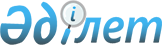 Об определении сроков предоставления заявки на включение в список получателей субсидий по каждому виду субсидируемых приоритетных сельскохозяйственных культур на 2016 год
					
			С истёкшим сроком
			
			
		
					Постановление акимата Камыстинского района Костанайской области от 23 сентября 2016 года № 136. Зарегистрировано Департаментом юстиции Костанайской области 18 октября 2016 года № 6654. Прекращено действие в связи с истечением срока
      В соответствии со статьей 31 Закона Республики Казахстан от 23 января 2001 года "О местном государственном управлении и самоуправлении в Республике Казахстан", пунктом 10 Правил субсидирования повышения урожайности и качества продукции растениеводства, стоимости горюче-смазочных материалов и других товарно-материальных ценностей, необходимых для проведения весенне-полевых и уборочных работ, путем субсидирования производства приоритетных культур и стоимости затрат на возделывание сельскохозяйственных культур в защищенном грунте, утвержденных приказом исполняющего обязанности Министра сельского хозяйства Республики Казахстан от 27 февраля 2015 года № 4-3/177 (зарегистрирован в Реестре государственной регистрации нормативных правовых актов за № 11094) акимат Камыстинского района ПОСТАНОВЛЯЕТ:
      1. Определить сроки предоставления заявки на получение субсидий на повышение урожайности и качества продукции растениеводства, стоимости горюче-смазочных материалов и других товарно-материальных ценностей, необходимых для проведения весенне-полевых и уборочных работ, путем субсидирования производства приоритетных культур и стоимости затрат на возделывание сельскохозяйственных культур в защищенном грунте для включения в список сельскохозяйственных товаропроизводителей района на получение субсидий по каждому виду субсидируемых приоритетных сельскохозяйственных культур на 2016 год согласно приложению к настоящему постановлению.
      2. Контроль за исполнением настоящего постановления возложить на курирующего заместителя акима района.
      3. Настоящее постановление вводится в действие по истечении десяти календарных дней после дня его первого официального опубликования и распространяется на отношения, возникшие с 13 июня 2016 года. Сроки предоставления заявки на включение в список получателей субсидий по каждому виду субсидируемых приоритетных сельскохозяйственных культур
					© 2012. РГП на ПХВ «Институт законодательства и правовой информации Республики Казахстан» Министерства юстиции Республики Казахстан
				
      Аким района

Ж. Бисимбаев
Приложение
к постановлению акимата
от 23 сентября 2016 года № 136
№
Наименование приоритетных сельскохозяйственных культур
Сроки предоставления заявки на включение в список получателей субсидий
1
Яровая мягкая пшеница
Озимая пшеница
с 13 июня по 2 сентября
2
Яровая твердая пшеница
с 13 июня по 2 сентября
3
Овес
Ячмень
Просо
Гречиха
с 13 июня по 2 сентября
4
Озимая рожь
с 13 июня по 2 сентября
5
Горох
Нут
Чечевица
с 13 июня по 2 сентября
6
Подсолнечник
с 13 июня по 2 сентября
7
Рапс
с 13 июня по 2 сентября
8
Лен
с 13 июня по 2 сентября
9
Сафлор
с 13 июня по 2 сентября
10
Картофель
с 13 июня по 2 сентября
11
Овощи
с 13 июня по 2 сентября
12
Бахчевые культуры
с 13 июня по 2 сентября
13
Кукуруза и подсолнечник на силос
с 13 июня по 2 сентября
14
Кукуруза на силос
с 13 июня по 2 сентября
15
Кормовые культуры, в том числе многолетние бобовые травы первого, второго и третьего годов жизни
с 13 июня по 2 сентября
16
Многолетние травы первого, второго и третьего годов жизни, посеянные для залужения (или коренного улучшения) сенокосных угодий и (или) пастбищных угодий
с 13 июня по 2 сентября